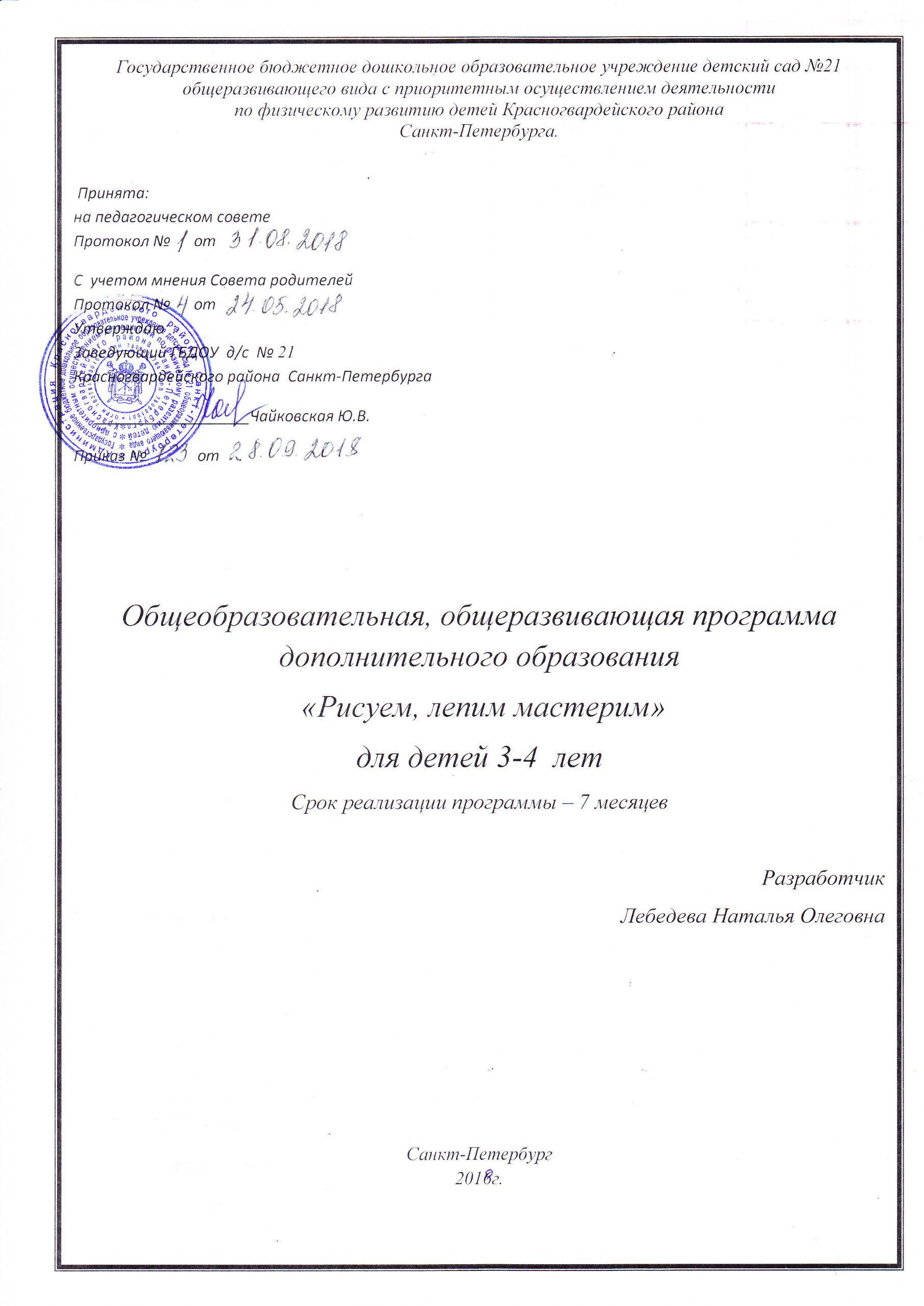 Целевой раздел

1.1.Пояснительная запискаИзобразительное творчество является одним из древнейших направлений искусства. Каждый ребенок рождается художником. Нужно только помочь ему разбудить в себе творческие способности, открыть его сердце добру и красоте, помочь осознать свое место и назначение в этом прекрасном мире.Изобразительное искусство располагает многообразием материалов и техник. Зачастую ребенку недостаточно привычных, традиционных способов и средств, чтобы выразить свои фантазии. Проанализировав авторские разработки, различные материалы, а также передовой опыт работы с детьми, накопленный на современном этапе отечественными и зарубежными педагогами-практиками, я заинтересовалась возможностью применения нетрадиционных приемов изодеятельности в работе с дошкольниками для развития воображения, творческого мышления и творческой активности.Нетрадиционные техники рисования демонстрируют необычные сочетания материалов и инструментов. Рисование необычными материалами, оригинальными техниками позволяет детям ощутить незабываемые положительные эмоции. Нетрадиционное рисование доставляет детям множество положительных эмоций, раскрывает новые возможности использования хорошо знакомых им предметов в качестве художественных материалов, удивляет своей непредсказуемостью. Оригинальное рисование без кисточки и карандаша расковывает ребенка, позволяет почувствовать краски, их характер, настроение. Незаметно для себя дети учатся наблюдать, думать, фантазировать.Педагог должен пробудить в каждом ребенке веру в его творческие способности, индивидуальность, неповторимость, веру в то, что он пришел в этот мир творить добро и красоту, приносить людям радость.Программа дополнительной развивающей услуги по нетрадиционной технике рисования для детей 3-4 лет имеет художественно-эстетическую направленность.Новизна и оригинальность программы заключается в целенаправленной деятельности по обучению основным навыкам художественно-творческой деятельности, необходимой для дальнейшего развития детского творчества, становлению таких мыслительных операций как анализ, синтез, сравнение, обобщение, которые делают возможными усложнения всех видов деятельности (игровой, художественной, познавательной).Актуальность программы заключается в том, что в процессе ее реализации раскрываются и развиваются индивидуальные художественные способности, которые в той или иной мере свойственны всем детям.Дети дошкольного возраста еще и не подозревают, на что они способны. Вот почему необходимо максимально использовать их тягу к открытиям для развития творческих способностей в изобразительной деятельности, эмоциональность, непосредственность, умение удивляться всему новому и неожиданному. Рисование самое любимое и доступное занятие у детей. Нетрадиционная техника рисования помогает увлечь детей, поддерживать их интерес. Именно в этом заключается педагогическая целесообразность программы.Практическая значимость программыНетрадиционный подход к выполнению изображения дает толчок развитию детского интеллекта, подталкивает творческую активность ребенка, учит нестандартно мыслить. Возникают новые идеи, связанные с комбинациями разных материалов, ребенок начинает экспериментировать, творить. 
Рисование нетрадиционными способами, увлекательная, завораживающая  деятельность. Это огромная возможность для детей думать, пробовать, искать, экспериментировать, а самое главное, самовыражаться.Нетрадиционные техники рисования - это настоящее пламя творчества, это толчок к развитию воображения, проявлению самостоятельности, инициативы, выражения индивидуальности.Педагогическая целесообразностьИз многолетнего опыта работы с детьми по развитию художественно творческих способностей в рисовании стало понятно, что стандартных наборов изобразительных материалов и способов передачи информации недостаточно для современных детей, так как уровень умственного развития и потенциал нового поколения стал намного выше. В связи с этим, нетрадиционные техники рисования дают толчок к развитию детского интеллекта, активизируют творческую активность детей, учат мыслить нестандартно.Важное условие развития ребенка – не только оригинальное задание, но и использование нетрадиционного бросового материала и нестандартных изотехнологий.Отличительной особенностью программы по нетрадиционным техникам рисования является то, что она имеет инновационный характер. В системе работы используются нетрадиционные методы и способы развития детского художественного творчества. Используются самодельные инструменты, природные  и бросовые, для нетрадиционного рисования. Нетрадиционное рисование доставляет детям множество положительных  эмоций, раскрывает возможность использования хорошо знакомых им бытовых предметов в  качестве оригинальных художественных материалов, удивляет своей непредсказуемостью.Цель: развивать  у детей творческие способности средствами нетрадиционного рисования.Задачи:Познакомить с различными способами и приемами нетрадиционных техник рисования с использованием различных изобразительных материалов.Прививать интерес и любовь к изобразительному искусству как средству выражения чувств, отношений, приобщения к миру прекрасного. Развивать творчество и фантазию, наблюдательность и воображение, ассоциативное мышление и любознательность.Развивать мелкую моторику рук.Формировать эстетическое отношение к окружающей действительности.Для достижения целей программы первостепенное значение имеют принципы:Гуманистической направленности воспитания: создание атмосферы гуманного и доброжелательного отношения ко всем воспитанникам, что позволит растить их общительными, добрыми, любознательными, инициативными, стремящимися к самостоятельности и творчеству.Творческого подхода: креативность организация воспитательно-образовательного процесса.Вариативности: использования образовательного материала, позволяющего развивать творчество в соответствии с интересами и наклонностями каждого ребенка.Уважительного отношения к результатам детского творчества.Индивидуализации: дифференцированный подход в обучении к каждому воспитаннику.В ходе реализации данной программы дети знакомятся со следующими нетрадиционными техниками рисования:«пальчиковая живопись» (краска наносится пальцем, ладошкой);монотипия;рисование по мокрой бумаге;рисование путем разбрызгивание краски;оттиски штампов различных видов;рисование жесткой кистью (тычок).Возрастные особенности детей 3 – 4 летМладший дошкольный возраст характеризуется высокой интенсивностью физического и психического развития. Повышается активность ребёнка, усиливается её целенаправленность; более разнообразными и координированными становятся движения.Наиболее важное достижение этого возраста состоит в том, что действия ребёнка приобретают целенаправленный характер. В разных видах деятельности: игре, рисовании, конструировании, а также в повседневном поведении – дети начинают действовать в соответствии с заранее намеченной целью, хотя в силу неустойчивости внимания ребёнок быстро отвлекается, оставляет одно дело ради другого.Главной особенностью игры является ее условность: выполнение одних действий с одними предметами предполагает их отнесенность к другим действиям с другими предметами. Основным содержанием игры младших дошкольников являются действия с игрушками и предметами-заместителями. Продолжительность игры небольшая. Младшие дошкольники ограничиваются игрой с одной-двумя ролями и простыми, неразвернутыми сюжетами. Игры с правилами в этом возрасте только начинают формироваться.Изобразительная деятельность ребенка зависит от его представлений о предмете. В этом возрасте они только начинают формироваться. Графические образы бедны. У одних детей в изображениях отсутствуют детали, у других рисунки могут быть более детализированы. Дети уже могут использовать цвет. Ребенок умеет держать карандаш и свободно им манипулирует, хорошо копирует. Соблюдает пропорции фигур, линии рисует относительно параллельными. Обводит по контурам.Продолжает развиваться наглядно-действенное мышление. При этом преобразования ситуаций в ряде случаев осуществляются на основе целенаправленных проб с учетом желаемого результата. Дошкольники способны установить некоторые скрытые связи и отношения между предметами.В младшем дошкольном возрасте начинает развиваться воображение, которое особенно наглядно проявляется в игре, когда одни объекты выступают в качестве заместителей других.Планируемые результаты по освоению детьми программы дополнительного образования «Обучение рисованию»:развитие мелкой моторики рук;обострение тактильного восприятия;улучшение  цветовосприятия;концентрация внимания;повышение уровня воображения и самооценки;расширение и обогащение художественного опыта;формирование предпосылок учебной деятельности (самоконтроль, самооценка, обобщенные способы действия) и умения взаимодействовать друг с другом;развитие умения передавать в работах свои чувства с помощью различных средств выразительности.Реализация программы  поможет детям дошкольного возраста  творчески подходить к видению мира, который изображают, и использовать для самовыражения   любые доступные средства.Периодичность занятий – два раза в неделю во вторую половину дня. Длительность занятий: вторая младшая группа 10-15 минут. Занятия кружка начинаются с сентября и заканчиваются в мае.Содержательный раздел2.1. Форма организации детей на занятии: Подгрупповая.Методы проведения занятия:словесные (беседа, художественное слово, загадки, напоминание о последовательности работы, совет);наглядныепрактическиеигровыеИспользуемые методыдают возможность почувствовать многоцветное изображение предметов, что влияет на полноту восприятия окружающего мира;формируют эмоционально – положительное отношение к самому процессу рисования;способствуют более эффективному развитию воображения, восприятия и, как следствие, познавательных способностей.Методические рекомендацииОрганизуя занятия по нетрадиционному рисованию, важно помнить, что для успешного овладения детьми умениями и навыками необходимо учитывать возрастные и индивидуальные особенности детей, их желания и интересы. С возрастом ребёнка расширяется содержание, усложняются элементы, форма бумаги, выделяются новые средства выразительности.Формы подведения итогов в конце года  реализации дополнительной образовательной программы:Проведение выставок детских работПроведение открытого мероприятияПроведение мастер-класса для родителейУчебный план2.3. Календарно-тематическое планированиеОрганизационный раздел.3.1. Организация образовательной деятельности.Дополнительная образовательная деятельность проводится с октября по апрель включительно.Октябрь, ноябрь, декабрь, январь, февраль, март, апрель – по 4 занятия в месяц, 1 занятие  в неделю (понедельник)Форма занятий - тематическая совместная деятельность педагога и ребенка в форме кружковой работы.3.2.Список используемой литературы.1. Н.В. Дубровская «Рисунки спрятанные в пальчиках»- Детство-пресс-2003год.                                                           2. Г.Н. Довыдова «Нетрадиционные техники рисования в детском саду»- ООО «Издательство Скрипторий 2003год», Москва 2008 год.                                                                                                                                                 3. Н.И. Ганошенко, С.Ю. Мещерякова «Приобщение детей к художественно-эстетической деятельности»-издательство «Мозаика-Синтез», Москва 2008 год.                                                                                4. Н.В. Дубровская «Игры с цветом» СПб «Детство-пресс» 2005 год.                                                                                              5. Н.А. Ветлугина «Художественное творчество и ребёнок»- издательство «Педагогика 1972год».                                                                                                                                                                                          6. И В. Казанская «Точка ,точка, запятая..» -издательский дом «Карапуз» 2002год.                                                                  7. Пегги Дженкинс «Американские художественные техники, используемые в дошкольном образовании».                                                                                                                                                                                8. Статьи из журнала «Дошкольное воспитание»№№ 1,4,8,- 1986 год., №№ 6,9,10-1992 год.                                     9. Н.Н. Алексахина «Волшебная глина» Москва АГАР 1999 год.                                                                                                  10. Н.Н. Алексахина «Постичь  цветовую гармонию сердцем и умом» «Дошкольное воспитание»- 1998 год №3.                                                                                                                                                                               11. А.С. Галанов, С.Н. Корнилова, С.Л. Куликова «Занятия с дошкольниками по изобразительному искусству»- Сфера 2000.                                                                                                                                                             12. К.В. Дмитрак «Хочу знать и нарисовать тебя мир»-Москва, Просвещение 1993 год.                                   13. Т.С. Комарова «О взаимосвязи дидактических игр и изодеятельности» «Дошкольное воспитание» №3 -1997 год.                                                                                                                                                          14. В.Б. Косминская, Н.Б. Халезова «Основа изобразительного искусства и методики руководства»     Просвещение 1981 год.                                                                                                                                                  16. В. Кудрявцева «Инновационное дошкольное образование: опыты, проблемы и стратегия развития». Москва 1997 год.                                                                                                                                               17. М. Мацкевич «Войди в мир искусства» 1998 год.                                                                                                                    18. Пособие «Какого цвета мир?» -учебно-методическая литература –Просвещение 1993 год.СОДЕРЖАНИЕ РАБОЧЕЙ  ПРОГРАММЫ:СОДЕРЖАНИЕ РАБОЧЕЙ  ПРОГРАММЫ:СОДЕРЖАНИЕ РАБОЧЕЙ  ПРОГРАММЫ:Раздел 1. Целевой раздел рабочей программы1.1. Пояснительная записка …………………………………………………………..1.2. Возрастные особенности детей 3-4 лет………………………………………….1.3. Планируемые результаты по освоению детьми программы дополнительного образования «Рисуем, лепим, мастерим» ………………………………………………….Раздел 1. Целевой раздел рабочей программы1.1. Пояснительная записка …………………………………………………………..1.2. Возрастные особенности детей 3-4 лет………………………………………….1.3. Планируемые результаты по освоению детьми программы дополнительного образования «Рисуем, лепим, мастерим» ………………………………………………….Раздел 1. Целевой раздел рабочей программы1.1. Пояснительная записка …………………………………………………………..1.2. Возрастные особенности детей 3-4 лет………………………………………….1.3. Планируемые результаты по освоению детьми программы дополнительного образования «Рисуем, лепим, мастерим» ………………………………………………….Раздел 2. Содержательный раздел рабочей программы2.1. Формы, способы, методы и средства реализации программы …………………..2.2. Учебный   план2.3. Календарно-тематическое планирование. ……………………………………….Раздел 2. Содержательный раздел рабочей программы2.1. Формы, способы, методы и средства реализации программы …………………..2.2. Учебный   план2.3. Календарно-тематическое планирование. ……………………………………….Раздел 2. Содержательный раздел рабочей программы2.1. Формы, способы, методы и средства реализации программы …………………..2.2. Учебный   план2.3. Календарно-тематическое планирование. ……………………………………….Раздел 3. Организационный раздел рабочей программы3.1. Расписание  «Рисуем . лепим, мастерим»3.2. Используемая   литература…………………………………..Раздел 3. Организационный раздел рабочей программы3.1. Расписание  «Рисуем . лепим, мастерим»3.2. Используемая   литература…………………………………..Раздел 3. Организационный раздел рабочей программы3.1. Расписание  «Рисуем . лепим, мастерим»3.2. Используемая   литература…………………………………..№ п/пНаименование разделовКоличество  занятий1Пальчиковая живопись4  2Рисование жёсткой кистью (тычок)3  3«Картофельная»  печать2  4Пятнокляксография 15Рисование поролоном4 6Оттиски штампов различных видов57Аппликация с использованием природного материала, с  дорисовкой28Трафаретное рисование4 9Коллаж 110Фактурная и мятая бумага2 Всего 28 28 Разделы 12345678910октябрьКоличество занятий211ноябрьКоличество занятий1111декабрьКоличество занятий112январьКоличество занятий211февральКоличество занятий1111мартКоличество занятий112апрельКоличество занятий1111Всего:4321452412месяцмесяцТема Программное содержаниеоктябрьоктябрь1. «Бабочка ищет цветок». (рисование мятой бумагой и использование природного материала)Знакомить детей с изменениями происходящими в природе осенью, рассмат- ривать разноцветные осенние листья, развивать эстетическое восприятие природы. Вызвать интерес к рисованию красками необычным способом, развивать самостоятельность.«Осень длинной тонкой кистью                        Перекрашивает листья Красный, желтый, золотой-                                  Как хорош ты, лист цветной!...                         А  ветер щёки толстые надул,надул,надул.     И на деревья пёстрые подул,подул,подул!   Красный, желтый, золотой!...                                 Облетел весь лист цветной!...И. МихайловаМатериал:  альбомные листы, разноцветные листья клёна, гуашевые краски, комочки бумаги, кисти.               октябрьоктябрь2. «В лес сегодня мы пойдём и грибочки соберём». (рисование поролоном)Развивать интерес к процессу и результату рисования. Продолжить знакомство детей с осенней природой, с дарами осеннего леса.      Помочь освоить новый способ изображения используя поролоновую губку. Развивать чувство цвета, создавать условия для развития творческих способностей.Материал: трафаретное изображение грибов разного размера, поролоновые губки, гуашевые краски, блюдечки для краски, альбомные листы с изображением корзинки.ОктябрьОктябрь3. «Угостим зайчика морковкой».                        (оттиск моркови разрезанной вдоль)Вызвать у детей сочувствие к  игровым персонажам и желание помочь им. Познакомить с техникой получения отпечатков овощами. Развивать координа- цию движений, мелкую моторику рук, интерес к изодеятельности.«Заинька, зайка, маленький зайка,                         Длинные ушки, быстрые ножки.                  Прыг, скок- убежал в лесок».Материал: альбомные листы с изображением зайчика, морковь разрезанная на две половинки вдоль, гуашевая краска красного цвета, кисти.ОктябрьОктябрь4. «Яблоки для ёжика».              (картофельная печать)Продолжать знакомить детей с техникой печати овощами (картофель ). Продолжать воспитывать у детей доброе отношение к игровым персонажам, вызвать желание помогать им , учить наносить краску на срез картофеля и выполнять печать.«Лежала между ёлками  подушечка с иголками,  тихонечко лежала                                                Потом вдруг убежала».Материал: альбомные листы с изображением тарелочки, гуашевые краски, кисти, половинки сырого картофеля.ноябрьноябрь1. «Наши ладошки».                              (техника рисунки спрятанные в пальчиках с добавлением деталей аппликации.)Рассказать малышам о их ручках- главных помощниках в во многих делах и в рисовании. Познакомить с возможностью создания образов, развивать воображение, делать руку малыша искуснее и твёрже.«Твои помощники- взгляни-                       Десяток дружных братцев,                             Как славно жить, когда они работы не                                           И как хороший мальчик,                                   Послушен каждый пальчик».Материал: рука ребёнка, альбомные листы, разноцветные шапочки из бумаги на  пальчики5 штук, фломастеры.ноябрьноябрь2. «Подарим поросёнку воздушные шары».(рисование по трафарету поролоном)Помочь детям освоить способ рисования  поролоном, позволяющий наиболее ярко передать отображаемый объект. Учить передавать в рисунке знакомую форму. Ориентируясь на наглядную опору.Материал: альбомные листы с изображением поросёнка, разноцветные воздушные шары, трафареты, тарелочки, набор гуашевых красок, ватные палочки для дорисовки ниточек.ноябрьноябрь3. «Золотая осень в гости к нам пришла». (оттиск листьев дуба и клёна)Развивать у детей чувство композиции, познакомить с нетрадиционной техникой рисования оттиск листьев. Развивать восприятие цвета и интерес к явлениям природы.«Под ногами листопад, листья жел.лежат                               Листья желтые лежат.                                                   А под листьями шуршат                                                  Шурш, Шуршиха и Шуршонок- Папа, мама и листёнок»В.ГоляровскийМатериал:листья дуба и клёна , гуашевые краски, кисти,листы альбомные тонированные.                    ноябрьноябрь4.«Зелёная красавица». (техника рисования тычком полусухой кистью)Познакомить с созданием образа ёлки в данной технике. Обращать внимание на передачу в рисунке фактуры веток ели. Передавать в рисунке впечатления от окружающей жизни.Материал: краски, жесткая кисть  , альбомные листы.декабрьдекабрь1. «Моя любимая погода зимой». (рисование с использованием трафаретов)Познакомить с изображением которое на- зывается пейзаж. Предложить выбрать пейзажные картинки и рассмотреть их. Развивать творческие способности детей, композиционный замысел.Материал: тонированные альбомные листы, белая краска, трафаретные изображения животных, кисти, губки, тряпочки.декабрьдекабрь2. «Снеговик спешит на ёлку».(техника рисования по трафарету с прорисовкой деталей)Использовать трафарет круга для создания образа снеговика, учить создавать сюжетную картинку ,помогать в выборе деталей. Поощрять проявления фантазии и творчества.Материал: тонированные листы, краски, кисть, губка ,разнообразные трафареты деталировки.декабрьдекабрь3. «Посмотри, посмотри прилетели снегири». (техника создания оттисков)Познакомить детей с разнообразными предметами которые можно использовать для получения оттисков при  создании образов снегирей.Материал: печати, пробки, резинки и т.д.;  набор гуашевых красок, альбомные листы, полчки для нанесения краски.декабрьдекабрь4. «Лежали под ёлкой, колючки да иголки».(техника рисунки спрятанные в пальчиках и оттиск мятой бумагой)Воспитывать эстетическое отношение к животным через их изображение в различных художественных техниках.Упражнять в выразительной передаче фактуры, цвета.Материал: тонированная бумага, краска, комочки бумаги ,карандаши, поднос, кистьянварьянварь1. . «Всё кругом белым- бело, много снега намело». (оттиск фактурной бумагой)Освоение навыка рисования фактурной бумагой, получать эффект подающего снега, заполнять оттисками всё пространство альбомного листа. Развивать восприятие и чувство цвета.Материал: белая краска, фактурная бумага кисти, альбомные листы тонированные.январьянварь2. «Чародейкой зимою околдован лес стоит». (техника рисования поролоном по трафарету,)Воспитывать эстетическое отношение к природе и её изображению в различных изобразительных техниках. Учить отобра- жать состояние погоды в различных техниках, развивать чувство колорита и композиции.Материал: тонированные альбомные листы, клеевые кисти для набрызга, кусочки поролона, краска, трафареты (ели).январь3. «Лисичка- сестричка».(техника рисования по трафарету и создание оттисков)3. «Лисичка- сестричка».(техника рисования по трафарету и создание оттисков)Расширять познания детей о представителях животного мира, лесных обитателей;                                               Поощрять инициативу и самостоятельность, продолжать воспитывать доброе отношение к игровым персонажам;   Учить правильно работать с изобразительными материалами, накапливать сенсорный опыт.Материал: альбомные листы,кисти, трафаретные изображения лисички, поролон, предметы для создания оттисков, гуашевые краски, салфетки, стаканы с водой, изображение лисички в сказках и фото.январь4. «Белочка любит орешки»(техника создания оттисков)4. «Белочка любит орешки»(техника создания оттисков)Познакомить с техникой получения оттисков разнообразными предметами Продолжать воспитывать у детей отзывчивость к игровым персонажам, вызвать желание помогать им.                               Развивать воображение и творческие способности.Материал: альбомные листы с изображением белочки, разнообразные предметы для создания оттисков, (колпачки, колечки, маленькие кубики, пробочки разной формы и т.д.), тарелочки для краски, гуашевые краски, игрушка белочка.февраль1. «Гуси-гуси-га,га,га…»(рисунки спрятанные в пальчиках)1. «Гуси-гуси-га,га,га…»(рисунки спрятанные в пальчиках)Осуществить знакомство со своей рукой как предметом изобразительной деятельности, вызвать интерес малышей к изодеятельности, через необычность получения изображения.   Данный вид техники служит творческим толчком для обучения детей рисунку.Материал: тонированные  альбомные листы, карандаши, рука ребёнка, мятые листы бумаги, краска белого цвета, блюдечки под краску, салфеточки,печатные изображения гусей.февраль2. «Рыбка плавает в воде, больше не живёт ни где»(оттиск фактурной бумагой с элементами коллажа)2. «Рыбка плавает в воде, больше не живёт ни где»(оттиск фактурной бумагой с элементами коллажа)«Уж я-то знаю: не для кошек                       и не для собственной еды                              разводит дедушка рыбёшек…               разводит их- для красоты!» Помочь освоить новый способ изображения передающий фактурность  изображаемого объекта (вода)  .   Развивать восприятие и чувство цвета. Учить рисовать в пределах пространства листа.Материал:альбомные листы с изображением рыбок, краски, фактурная бумага,фото с изображением воды, рыбок.февраль3. «Это Бобик , славный пёс- гав,гав,гав,                         Белый лобик,чёрный нос                 Бобик,бобик,лапку дай,               Сядь на коврик и не лай.»(рисование тычком полусухой )Создание образа собачки в сотворчестве с педагогом, дорисовка носика и глаз пальчиком.  Расширять знания и представления об окружающем мире. (тело собаки покрыто шерстью, носик коженый и т.д.) Развитие мелкой моторики и чувства ритма.Материал: жёсткие кисти, гуашевые краски, салфетки, альбомные листы с изображением контура собаки, стаканы для воды, игрушка собака, иллюстрации с изображением разных собачек. февраль4. (Солнышко лучистое засверкало весело…)((рисование ладонью)Этот способ примакивания пальцев рук и ладоней к поверхности листа бумаги позволяет детям органично почувствовать изобразительный материал, его свойства, осознать чувство ритма.«Над дорогой над селом                                Катит солнце колесом,                                  Жаркое, красное,                                                         Катит солнце ясное.» Е.Киевская.Материал: альбомные листы тонированные синей краской, набор гуашевых красок, кисть, стакнчик с водой, влажные салфетки, фартуки.март1. «Цветы для мамочки».(тычкование из папиросной цветной бумаги)Развивать мелкую моторику руки, учить создавать объёмные изображения;                                   в сотворчестве со взрослым создавать изображения, укреплять чувство нежности и любви к маме, побуждать желание доставить радость близким.«Расцвела черёмуха около ручья,                              На апрельском солнышке, ветками шепча.              Лёгкая, как облако, чистая, как снег.                    Радовался деревцу каждый человек.»З. АлександроваМатериал: на листах веточки нарисованные с пластилиновым контуром, цветная бумага, карандаши для тычкования, салфетки, фото цветов.март2. «Смешарики».(техника окрашивания поролоном)Доставить детям радость от встречи с любимыми героями, учить использовать поролон как средство получения изображения.  Развивать цветовосприятие, закреплять знания цветов и умение работать с красками.Знакомить со свойствами материалов используемых в работе.Побуждать детей передавать в рисунке знакомый образ.Материал: изображения Смешариков, набор гуашевых красок, Альбомные листы с контуром смешарика, стаканы с водой.март3.   «Маленькая птичка прилетела к нам,Маленькой птичке зёрнышек я дам.                               Маленькая птичка зёрнышки клюёт,                                     Маленькая птичка песенки поёт.»(техника создания оттисков)Учить детей составлять изображение целого объекта из частей . путём нанесения оттисков;Развивать у детей видение художествен- ного образа, цветовосприятие;Учить наносить краску на печать, получать яркое и чёткое изображение.Материал: печати овальной и круглой формы, альбомные листы с изображением веточек, кисть, набор гуашевых красок, иллюстрации с изображением птичек.март4. «Одеяло для Машеньки».(техника создания оттисков используя различные предметы в качестве печати)Вызвать у детей добрые чувства к игровым персонажам, желание сделать для них подарок, развивать умение самостоятельно выбирать цветовые сочетания;Развивать способность располагать узор по всей плоскости листа равномерно.Материал: кукла Машенька, варианты узоров , краска гуашевая, печати разных форм, салфетки, альбомные листы с тонировкой .апрель1. «Плывёт, плывёт кораблик, кораблик золотой.Везёт, везёт подарки,Подарки нам с тобой…»(оттиск фактурной бумагой)Учить работать в технике рисования фактурной бумагой, дорисовывать детали изображения для придания ему законченности. Использовать текст стихотворения во время создания изображ.Развивать игровой замысел и желание рисовать.Материал: альбомные листы, контуры парусников, краски гуашевые, фактурная бумага передающая эффект волны, кисть, картинки с изображением парусников, тест стихотворения «Кораблик».апрель2. «Первые листочки».(печать колпочками  и дорисовка пальчиком)«Свети, свети солнышко,      На зелёное полюшко,                       На наш садочек,                                                  На первый листочек.» Учить дорисовывать детали печатью и пальчиками, использовать необычные предметы для реализации задуманного.Развивать воображение и интерес к творчеству.Материал: игровой персонаж «Солнышко», альбомные листы с изображением веточек, краски, кисти, салфетки влажные, колпачки от фломастеров, ватные палочки, живые веточки с молодыми листочками.апрель3. «Волшебные птицы».(отпечаток подошвы обуви)«До чего красив ПАВЛИН!У него порок один:Вся павлинья красотаНачинается с хвоста!»Б.Заходер.Воспитывать эстетическое отношение к птицам, через их изображение в различных художественных техниках, в выразительной передачи фактуры подошвы обуви;Доставить радость от необычного использования знакомого предмета, развивать мелкую моторику, фантазию, желание рисовать необычным способом.Материал: альбомные листы, кисть для нанесения краски на подошву обуви, тапочек (сандаль с фактурно подошвой) набор гуашевых красок, фото павлинов, стаканы с водой, контурные изображения туловища птицы.апрель4. «Какого цвета радость?»(пятнокляксография)Цвет помогает детям осваивать новую информацию, выражать свои эмоции.Учить наносить краску на лист пятнами жидкой краской и размазывать , обогащать сенсорный опыт, развивать цветовое восприятие.Познакомить с выразительными возможностями данной техники.Материал: альбомные листы, жидкие гуашевые краски, пластмассовые ложки для нанесения краски, полиэтилен для перемешивания красок на листе, салфетки, фартуки, иллюстрации   передающих яркие , радостные изображения.Возраст детейДлительность одного занятия3-4 года15 минутКоличество занятий в месяц4 занятияКоличество занятий за год28 занятий